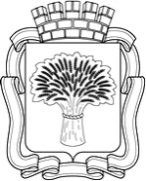 Российская ФедерацияАдминистрация города Канска
Красноярского краяПОСТАНОВЛЕНИЕ08.12.2017                                                                                                 №1119О внесении изменений в постановление от 12.12.2014 № 2026В связи с кадровыми изменениями, руководствуясь статьей 30, 35 Устава города Канска ПОСТАНОВЛЯЮ:1. Внести изменения в постановление администрации города Канска от 12.12.2014 № 2026 «Об утверждении положения об определении оценки эффективности управления муниципальными унитарными предприятиями, осуществляющими деятельность в сфере ЖКХ, изложив приложение № 2 в новой редакции, согласно приложению к настоящему постановлению. 2. Контроль за исполнением настоящего постановления возложить на первого заместитель главы города по вопросам жизнеобеспечения П.Н. Иванца.3. Ведущему специалисту Отдела культуры администрации г. Канска (Велищенко Н.А.) опубликовать настоящее постановление в газете «Канский вестник» и разместить на официальном сайте администрации города Канска.4. Постановление вступает в силу со дня подписания.Глава города Канска                                                                                  Н.Н. КачанПриложение к постановлениюадминистрации г. Канскаот 08.12.2017 №  1119СОСТАВ комиссии для определения оценки эффективности управления муниципальными унитарными предприятиями, осуществляющими деятельность в сфере жилищно-коммунального хозяйства Председатель комиссии:Председатель комиссии:Председатель комиссии:ИванецПетр Николаевич-первый заместитель главы города по вопросам жизнеобеспечения Секретарь комиссии:Секретарь комиссии:Секретарь комиссии:Стакановская Валентина Петровнаглавный специалист отдела экономического развития и муниципального заказа администрации города КанскаЧлены комиссии:Члены комиссии:Члены комиссии:КадачНина Владимировна-заместитель главы города по экономике и финансамБукалов Александр Васильевич-руководитель Комитета по управлению муниципальным имуществом города КанскаКолмаковаВера Александровна-начальник юридического отдела администрации города КанскаНагочевская Ольга Владимировна-заместитель руководителя КУМИ г. КанскаКравец Алексей Алексеевич-главный специалист МКУ «УС и ЖКХ» администрации г. КанскаШурмель Галина Михайловна-ведущий инженер МКУ «Служба заказчика»